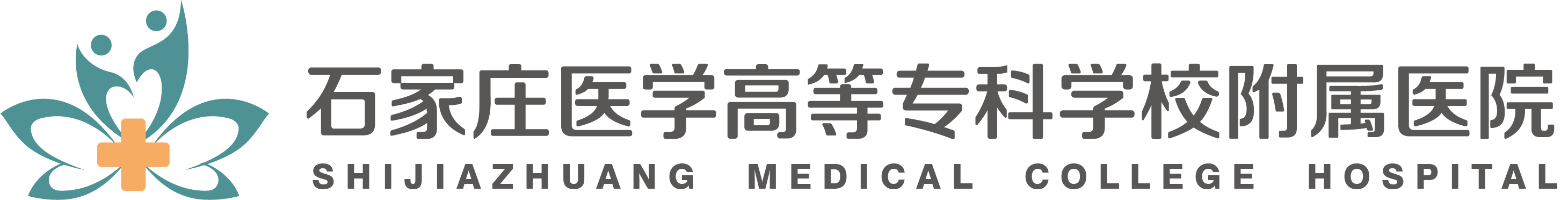 编码：YZFY/BD/HLB-06-A/0                             层级晋升报名表                                           编码：YZFY/BD/HLB-06-A/0                             层级晋升报名表                                           编码：YZFY/BD/HLB-06-A/0                             层级晋升报名表                                           编码：YZFY/BD/HLB-06-A/0                             层级晋升报名表                                           编码：YZFY/BD/HLB-06-A/0                             层级晋升报名表                                           编码：YZFY/BD/HLB-06-A/0                             层级晋升报名表                                           编码：YZFY/BD/HLB-06-A/0                             层级晋升报名表                                           编码：YZFY/BD/HLB-06-A/0                             层级晋升报名表                                           科室姓名性别出生年月学历职称工作年限现任层级现层级聘任日期拟申报层级申请理由：                 个人符合__级岗位要求，现申请参加__层级晋升考核。申请人：
                                                        时间：   年    月    日申请理由：                 个人符合__级岗位要求，现申请参加__层级晋升考核。申请人：
                                                        时间：   年    月    日申请理由：                 个人符合__级岗位要求，现申请参加__层级晋升考核。申请人：
                                                        时间：   年    月    日申请理由：                 个人符合__级岗位要求，现申请参加__层级晋升考核。申请人：
                                                        时间：   年    月    日申请理由：                 个人符合__级岗位要求，现申请参加__层级晋升考核。申请人：
                                                        时间：   年    月    日申请理由：                 个人符合__级岗位要求，现申请参加__层级晋升考核。申请人：
                                                        时间：   年    月    日申请理由：                 个人符合__级岗位要求，现申请参加__层级晋升考核。申请人：
                                                        时间：   年    月    日申请理由：                 个人符合__级岗位要求，现申请参加__层级晋升考核。申请人：
                                                        时间：   年    月    日护士长意见:科室已审核__层级晋升相关材料，符合晋升考试报名申请资格。签字：
                                                        时间：     年    月    日护士长意见:科室已审核__层级晋升相关材料，符合晋升考试报名申请资格。签字：
                                                        时间：     年    月    日护士长意见:科室已审核__层级晋升相关材料，符合晋升考试报名申请资格。签字：
                                                        时间：     年    月    日护士长意见:科室已审核__层级晋升相关材料，符合晋升考试报名申请资格。签字：
                                                        时间：     年    月    日护士长意见:科室已审核__层级晋升相关材料，符合晋升考试报名申请资格。签字：
                                                        时间：     年    月    日护士长意见:科室已审核__层级晋升相关材料，符合晋升考试报名申请资格。签字：
                                                        时间：     年    月    日护士长意见:科室已审核__层级晋升相关材料，符合晋升考试报名申请资格。签字：
                                                        时间：     年    月    日护士长意见:科室已审核__层级晋升相关材料，符合晋升考试报名申请资格。签字：
                                                        时间：     年    月    日护理部主任意见： 






                                                       签字：
                                                        时间：    年    月    日 护理部主任意见： 






                                                       签字：
                                                        时间：    年    月    日 护理部主任意见： 






                                                       签字：
                                                        时间：    年    月    日 护理部主任意见： 






                                                       签字：
                                                        时间：    年    月    日 护理部主任意见： 






                                                       签字：
                                                        时间：    年    月    日 护理部主任意见： 






                                                       签字：
                                                        时间：    年    月    日 护理部主任意见： 






                                                       签字：
                                                        时间：    年    月    日 护理部主任意见： 






                                                       签字：
                                                        时间：    年    月    日 